The administrator evaluation process is an ongoing, systematic process which provides individuals with feedback on performance, establishes goals and objectives for the coming year, recognizes excellence, and identifies areas for growth.  The evaluation process begins during spring term and is finalized by June 30th each year. The purpose of the evaluation of administrators is to recognize and develop leadership ability, assess job performance, create plans for improvement and innovation, and establish goals for the coming year for the benefit of the individual and the college as a whole.  Current and accurate job descriptions and scope of assigned responsibilities for the administrator is the basis for effective evaluations.  Evaluee’s ResponsibilitiesThe evaluee (administrator being evaluated) is responsible for the following:Full participation in the evaluation process.Thoughtful, honest completion of the self-evaluation in a timely manner.Discussion with supervisor about performance and agreement on goals, development, and (if applicable) plans for improvement for the following year.Addition of evaluee’s comments to the final evaluation (optional).Senior Administrator ResponsibilitiesThe senior administrator is accountable for conducting the Administrator Evaluation Process according to established Board Policy and for follow-up activities as appropriate.Complete the administrator section of the evaluation form.Meet with evaluee to discuss evaluee’s and supervisor’s comments and to create expectations for coming year.Ensure that final evaluation is signed by evaluee and supervisor. Forward final evaluation – including the signed job description - to Human Resources by June 30.  Provide a copy of the final evaluation to the evaluee by supervisor.If applicable, send a Word version of the job description to HR, highlighting JD changes.Maintain an electronic copy of the evaluation for reference; the official copy is in HR.Human Resources ResponsibilitiesThe Human Resources Department is responsible for the following:File signed final evaluation in evaluee’s personnel file.Track completion of all administrator evaluations and notify the president of progress.AccountabilityAccepts personal responsibility for the quality and timeliness of work; participates fully in department, division, and/or office assessments; can be relied upon to achieve excellent results with little need for oversight.AdaptabilityAdapts easily to changing needs, conditions and work responsibilities; adapts approach, goals, and methods to achieve successful solutions and results in dynamic situations.Communications EffectivenessConveys clear, timely, persuasive messages that positively influence the thoughts and actions of others.Creativity & InnovationDevelops innovative ideas that provide solutions to all types of workplace challenges.Student and Customer FocusPuts student success first in all work; builds and maintains internal and external customer satisfaction with the products and services offered by the college.Ethics & IntegrityEarns the trust, respect, and confidence of coworkers and customers through consistent honesty, forthrightness, and professionalism in all interactions.Commitment to diversity, equity, and inclusionActively contributes to a work environment that embraces diversity and includes diverse perspectives to enhance the attainment of organizational goals; applies an equity lens to practices and decisions.Humility Quick to point out contributions of others and slow to seek recognition for own contributions; shares credit, emphasizes team over self, and defines success collectively rather than individually. Performance-Based, Data-Informed LeadershipCreates and nurtures a performance-based culture informed by data that supports efforts to accomplish the college’s mission and goals.Relationship BuildingBuilds constructive working relationships characterized by a high level of acceptance, cooperation and mutual respect; is emotionally intelligent; has good judgment about the impact of own words and actions on others.Results Orientation & InitiativeFocuses on results and desired outcomes and how best to achieve them; identifies what needs to be done and proactively takes appropriate action; works hard, makes a difference, and gets the job done; is self-motivated and diligent; constantly thinks about the next step and the next opportunity.Teamwork Is willing to help others, resolve problems quickly, and get along with co-workers; maintains a positive, supportive work environment; promotes a positive, “can do” attitude to achieving goals.Part 1:  Position Linkage with College Mission and GoalsGive a brief summary of how the duties and responsibilities of evaluee’s position link or contribute to the achievement of the college’s mission and goals, the division’s tactical plan, and the department’s operational plan, with particular attention to student success.Part 2:  Performance Describe job performance for past year relative to job description.Describe fulfillment of goals set in the previous year, including major accomplishments and challenges. Describe participation in fulfilling operational/tactical plans and priorities as well as participation in assessment of those plans.Evaluee and supervisor: Indicate areas of superior performance as well as areas in need of improvement. Evaluee: Include performance feedback from peers/colleagues and (if applicable) direct reports. In the event that “Needs Improvement” is identified for any area of responsibility, a plan for improvement must be established.Part 3: Core CompetenciesAll sections need to be completed by both the evaluee and the supervisor. Reflection on core competencies is more important for improvement than the use of a rating system.  Both the evaluee and the supervisor are encouraged to indicate areas of superior performance as well as areas in need of improvement. In the event that “Needs Improvement” is identified for any competency, a plan for improvement must be established.Part 4:  Goals for the Next YearIdentify specific objectives, outcomes, special assignments and/or core competencies upon which the evaluee will focus in order to achieve goals of the college and department, improve performance, and grow professionally. (NOTE: The supervisor approves or modifies evaluee’s goals; supervisor’s goals are the ones for which the evaluee is responsible.)Part 5:  Training, Development, and Organizational Support Identify training and development needs and opportunities for the next year. Identify suggestions as to how the evaluee’s supervisor, co-workers, and/or college management can support the evaluee’s performance and improvement. (NOTE: Supervisor may require training or development.)Part 6: Additional Comments (Optional)Revised 02/24/2020 Umpqua Community College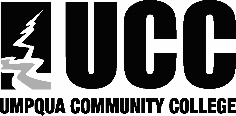 Administrator Annual Evaluation ProcessPurposeAnnual Evaluation ProcessUmpqua Community CollegeExplanation of Administrator Core CompetenciesUmpqua Community CollegeAdministrator Annual EvaluationReview Period: Umpqua Community CollegeAdministrator Annual EvaluationReview Period: Administrator’s Name / TitleAdministrator’s Dept.Supervisor’s Name / TitleEvalueeSupervisorEvalueeSupervisorCore competencyEvalueeSupervisor AccountabilityAdaptabilityCommunications EffectivenessCreativity & InnovationCustomer FocusEthics & IntegrityDiversity, Equity, InclusionHumilityPerformance LeadershipRelationship BuildingResults Orientation & InitiativeTeamworkEvalueeGoals Approved by SupervisorEvalueeApproved by SupervisorEvalueeSupervisorAcknowledgement of ReviewSignature below does not indicate agreement of this evaluation, only review of the document. I   agree   disagree with this evaluation. If disagree, provide reasons why:  Job Description:   Job description has been reviewed, is current, and signed copy is attached Job description has been updated and approved by the supervisor; signed copy is attached; electronic copy showing changes was sent to HR_______________________________________________________         _______________________________________________________ Printed  Evaluee  Name                                                                           	Printed Supervisor Name___________________________________________Date:_______          _________________________________________Date:_________Signature  of  Evaluee                                                  			Signature of Supervisor_______________________________________________________          ______________________________________________________Printed Senior Administrator Name                               			 Printed Director Human Resources Name___________________________________________Date:_______          __________________________________________Date:________Signature of Senior Administrator                                   			Signature of Director Human Resources